Технология обучения беглому, правильному, выразительному чтениюСевил Лариса Эрекчиевна  учитель начальных классовРазделы: Общепедагогические технологии1. Актуализация технологииВ практике своей работы, в период обучения грамоте, я часто сталкиваюсь со следующими трудностями:Разноуровневая подготовка учеников к обучению при поступлении в школу. Часть учеников владеют приёмами чтения, часть не знают букв алфавита.Учащиеся, имеющие учебные возможности ниже среднего, не могут при обычной методике обучения грамоте своевременно овладеть навыками беглого, правильного, выразительного чтения, что ведёт к отставанию и по другим предметам.Отсутствие у некоторых учащихся интереса к учёбе.Приблизиться к более рациональному обучению грамоте мне помогла букварная теория Эльконина, который пересмотрел основные принципы методики обучения грамоте, её лингвистические и психологические основы с целью облегчить детям процесс усвоения чтения и сделать этот процесс развивающим.Поменялось и основополагание обучения грамоте. Стало очевидным, что предметом изучения не должны являться отношения между буквой и звуком, с целью выделения звука из слова и обозначение его буквой, а предметом исследования должно быть слово, как единица языка, органически связанное с его звуковой формой и его значением.Обучение стало носить дифференцированный характер, направленный на сильного и слабого ученика.2. Описание технологии обучения беглому, правильному, выразительному чтению.2.1. Знакомство с алфавитом.Для более успешного заучивания букв алфавита использую дидактическую игру т.к. игра — основной вид познавательной деятельности в предбукварный период обучения. Дети не только пропевают буквы, но и выполняют движения:А, Б, В, Г, Д, Е, Ё –Постирали все белье — движения руками “стирка белья”.Ж, З, И, Й, К, Л, М –Апельсинку быстро съем — движения “чищу”, “ем” апельсин.Н, О, П, Р, С, Т, У –Погуляем на мосту — шаги на месте.Ф, Х, Ц, Ч, Ш, Щ –Ух, какая чаща! — движения руками в стороны.Ъ, Ы, Ь —не запомнятся никак! — грозят пальчикомЭ, Ю, Я –Вот и все мои друзья — показывают на алфавит.2.2. Эффективные приёмы работы для овладения общим способом чтения.Если опираться на методику В.И. Горецкого и А.Ф. Шанько, которую я использовала ранее в традиционной школе, то вначале дети учатся анализировать звуковой состав слова, выделяя нужный звук, и соотносят его с буквой. Затем, показывая прием слияния С+Г, учителя используют традиционные приёмы: “тянут”, “поют” “сливают” гласный, часто так и не добиваясь желаемого успеха. Чтение получается отрывное, побуквенное. дети, дойдя до конца слова, забывают его начало.2.3. Приём слияния согласного и гласного (С+Г) звука.В своей практике я показываю, как “выпустить” гласный звук. Говорю кратко и четко: “держи на губах согласный, поставь преграду, открой окошечко (показываю как) и выпусти гласный ”.Например: “Подержи” на губах М поставь преграду (дети плотно сжимают губы), открой окошечко (разжать губы, приоткрыв рот), выпусти гласный А .Дети очень легко понимают прием “выпусти” т.е. убрать преграду, выпустить голос.Для отработки звукового произношения букв я придумала игру “Звуковые цепи”, идеей которой послужила игра “Кованые цепи”.Детей “разбиваю” на “гласные” и “согласные” звуки. На голове у “гласных” коронки букв. “Согласные” образуют цепь, крепко держась за руки, и превращаются в тот звук, какую букву предлагаю.Например: Показываю букву в, говорю, каким звуком обозначена буква, дети произносят ее, крепко держась за руки, наглядно демонстрируя, что они, преграда для гласного звука. “Гласный” разбегается и встречает “преграду”. Если же преграда разбита, дети “выпускают” гласный звук, образуя слог-слияние, “выпустить”, значит убрать “преграду”Этот приём имеет два преимущества. Образуя свои первые слоги, ребенок сразу овладевает общим способом чтения любых слогов и учится ориентироваться на гласную букву, следующую за согласной.Главным действием, на основе которого происходит воссоздание звуковой формы слова при упреждающей ориентации на гласную букву и фонему, является преобразование слов путем изменения гласных.Именно изменение гласных букв приводит к такой ориентации:После ознакомления с 4-5 согласными буквами основной механизм чтения слогов-слияний и слов, состоящих из открытых слогов, практически уже готов.Называя фонемное значение согласной буквы, дети легко справлялись с чтением новых слов.Гласные буквы изучаются одновременно с алфавитом и вводятся парами. Под руководством учителя дети заселяют домик гласных букв: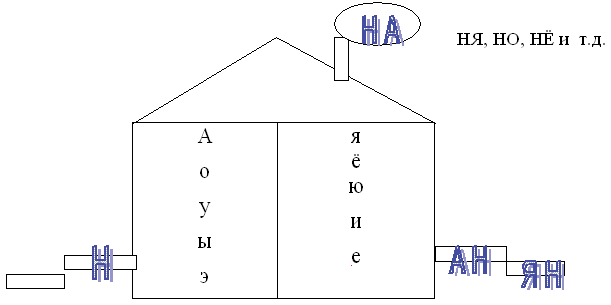 Причём приём чтения сохраняется - “подержи” на губах преграду (согласный) и “выпусти” гласный звук.Если согласный “заходит” в дом, читается открытый слог, “выходит” - закрытый.Напрашивается вопрос: “Чем же будут заняты дети, которые уже овладели приемом чтения?”Для них я подбираю целую серию игр, имеющих большое значение для полноценного речевого развития.Например:1. Сконструируй слово из первых двух строк алфавита.2. Переставь буквы так, чтобы получилось слово: ДОВА (вода).3. Замени гласную, чтобы согласный стал мягким: МАЛ-МЯЛ, ВЫЛ-ВИЛ, ВАЛ-ВЯЛ и др.Замечательная книга ГА. Бакулиной “Интеллектуальное развитие младших школьников на уроках русского языка” дает прекрасную возможность использовать описанные учебные задания как дифференцированный материал для младших школьников, в период обучения грамоте.В эту работу активно включаются и ученики, овладевшие приемом чтения.Занимательный материал для читающих детей в этот период обучения грамоте подбираю из книги В.И. Городиловой “Чтение и письмо”.Задания вида:а) Прочти текст, назови слова, в которых присутствует буква а, о, у и др.б) Придумай слова на тему: “Школа”, “Осень”, “Сад” и т.д.в) Вставь пропущенную букву, прочитай слово, составь с ним предложение:МА...ИНА, КО...А, М...ШКА и др.Для совершенствования беглого чтения и отработки навыков грамотного письма, подобрала ряд дидактических игр.Я пришла к выводу, что имеет смысл задавать ритм чтения в начале работы над слогом. С этой целью подобрала четверостишия, определяющие темп чтения. Медленный характер исполнения песни и такое же “отстукивание” карандашом, настраивает детей на плавное, неторопливое чтение слогов.Например:Падают, падают листья,
В нашем саду листопад,
Желтые, красные листья,
По ветру вьются, летят.Но вот меняется характер песни:Листопад, листопад,
Много дела для лопат,
Для лопат и для скребков,
Для больших грузовиков.
Меняется и ритм.Этот приём использую для отработки беглого чтения слогов, напечатанных на небольших карточках(на, ми, ро, вы и т.д.) Назвала игру “Листопад”. Медленный темп показа – медленное, плавное чтение, чёткая, быстрая смена карточек – быстрое чтение, при этом включаются в работу все виды внимания, отрабатывается при этом и четкость произношения.2.4. Чтение слов способом причитывания слогов к одному и тому же слогу, либо наоборот.Вначале отрабатываю чтение слов с открытым слогом.Например: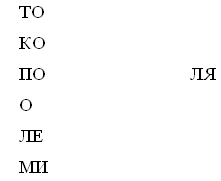 Затем подбираю большой материал слов, где в словах изменяется только одна или прибавляется только одна буква к слову.Например1) В конце слова - СОМ, СОР, СОК2) В начале слова - МАК, РАК, БАКЗ) В середине слова - МАЛ, МЫЛ, МИЛ.Чтение слов дети сопровождают хлопком, я же тем временем помогаю увидеть всё слово.Например: МАК, СОК, МАЛ.Дуга сверху дает мне возможность увеличивать или замедлять темп показа в зависимости от уровня обученности ученика.Отработав данный прием, подбираю упражнения вида:б) НО – СОК – МЕР – ЖИКИ опять: стрелка — это сигнал к способу показа: медленный, быстрый, очень быстрый.Увеличивая скорость показа, неизменно растет и СКОРОСТЬ ЧТЕНИЯ.2.5. Отработка приёма “Чтение целым словом”.Перед учащимися ставится новая задача “СМОТРИ В СЕРЕДИНУ СЛОВА”.С выделением середины слова.Красный кружок дает акцент зрению. Дети очень быстро понимают, что от них требуется: не смотреть на первый слог, тренировать зрение, видеть все слово!Постепенно вводится чтение предложений. Предложения также подбираются строго в определенном порядке:а) Чтение предложений со словами в два слога:Каждый раз, переходя к новому виду работы над беглым чтением, чётко ставлю цель перед детьми. В данном случае мы не просто читаем предложения, мы – “связываем” слова узелками. (Читаем по пометам).БЫЛО ЛЕТО.
МАМА УIIIЛА.
САНИ НОВЫ.
КАТЕ ДАЛИ МЫЛО.
ОНА МЫЛА РУКИ, ЛИЦО И ШЕЮ. и др.б) Чтение предложений со словами в 2-3 слога:ДЕТИ РЕШАЛИ ЗАДАЧИ.
МАМА КУПИЛА СУХАРИ.
ПАПА ЧИТАЕТ ГАЗЕТУ. и др.в) Чтение предложений со словами в 3-4 слога:НАТАША УРОНИЛА ТАРЕЛКУ.
МАЛЫШИ ПОЛУЧИЛИ ИГРУШКИ.
СЕРЕЖА НАРИСОВАЛ САМОЛЕТ.
ДЕВОЧКИ ВОДИЛИ ХОРОВОДЫ. и др.Наконец, дети переходят к чтению текстов с дополнительными пометами:БЫЛ ЖАРКИЙ ДЕНЬ. ДЕТИ ГУЛЯЛИ У РОЩИ. ОЛЯ РВАЛА ЦВЕТЫ.
КИМ СОБИРАЛ ЯГОДЫ. ВДРУГ ДЕТИ УСЛЫШАЛИ ШУМ. ЭТО РЫЧАЛ 
БОБИК и др.3. Результаты работы по данной технологии.Уже к концу 1 четверти в 1 классе все дети усваивают прием чтения целым словом, а к концу года читают выше положенной нормы, предусмотренной Программой Министерства просвещения РФ. Быстрое чтение активизирует процесс мышления и является одним из средств совершенствования учебного процесса для самых различных уровней обучения от начальной до средней школы.Основы моих разработок вошли в “Копилку передовых мыслей” Педагогического университета г.Бийска, факультета начальных классов.4. ИСПОЛЬЗОВАННАЯ ЛИТЕРАТУРА1. Амонашвили Ш.А. Как живете, дети? — М., Просвещение, 1991.2. Горецкий В.Г. Теоретические основы и содержание курса учебного чтения в начальной школе// Начальная школа — 1989. — N 1. — с. 9.3. Запал З. Постепенное включение чтения в учебный процесс Начальная школа — 1985 — N 2. — с. 74.4. Затопина Т.Е. Учить видеть красоту слова!! Начальная школа — 1985 — N 7. — с. 25.5. Исакова Л.О. Изучение ударения учащимися шестилетками П-I1i класса Начальная школа — 1986. — N 7. — с. 66.6. Кифоренко Н.Н. Роль иллюстративного материала “Азбуки” в обучении грамоте Начальная школа — 1986.— N 5. – с. 17.7. Климанова Л.Ф. Развитие советской методики чтения за 70 лет// Начальная школа — 1987. — N 11. — с. 16-20.8. Курдюмова Т.Ф. Проблемы преподавания литературы в средней школе. — М., Просвещение. 1985.9. Куклина Н.Н. Как я развиваю речь детей// Начальная школа — 1985. — N 11. — с. 20.1 0. Лавринович И. И. О чтении детей. М., 1960.11 . Линкова И. Час книги. — М., Книга, 1988.12. Макарова В.И. Использование игровых моментов при обучении грамоте// Начальная школа — 1986. — N 6. — с. 13.13.Нечаева Н.В. Изучение результативности развития речевой деятельности младших школьников. — М., 1996.14.Одиноков В. Чтение как искусство. — Новосибирск, 1986.1 5.Паль Р. Человек приду книгу. — Советская Россия, 1983.16.Полевская М.Ф. Формирование навыков чтения в 1-2 классе!! Начальная школа—1988. — N6. — с.27.1 7.Полозова Г.Д. Всем лучшим во мне я обязан книгам. — М.: Просвещение, 1990.18.Семанова М.Л. Анализ художественного произведения. — М.: Просвещение, 1987.1 9.Цукерман Г.А. Игровые формы обучения чтению!! Начальная школа — 1989. — N 5. — с. 28.20.Чирва Книга в твоих руках. — М.: Просвещение, 1985.21. Эльконин Д.Б. Как учить детей читать. – Знание, 1991. – N 122. Яковлева В.И. Обучение пересказанного прочитанного// Начальная школа – 1985. – N 1. – с. 53© 2003–2015 ИД «Первое сентября»БОРа) ЗАВОДСОВа) Л Е Сб) Ш УР Ав) КУ С ТЫМ О ХК УР ЫКУ К ЛЫ